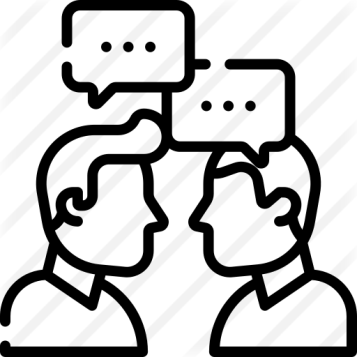 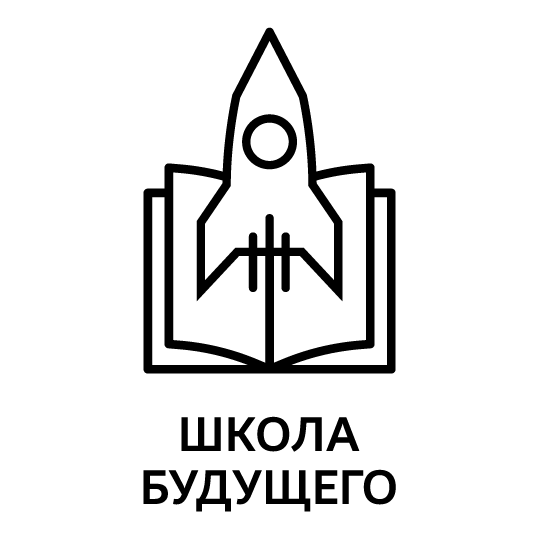 Информационный буклет гуманитарного проекта«Face to Face»ГУО «Средняя школа № 1 д. Копище»Выводы:На основе вышеизложенного мы считаем, что создание образовательно-воспитательной платформы:создаст условия и предоставит возможности для формирования, развития, воспитания, общения и социализации детей школьного возраста, находящихся в социальной изоляции по тем или иным причинам,станет передовой, творческой площадкой для учителей и обучающихся,помимо этого, позволит раскрыть и реализовать внутренний потенциал обучающихся всех учреждений образования Минского районамеждународного клуба «Будущий дипломат» (“Future Businessman”)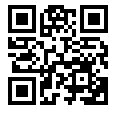 ц